Église St Joseph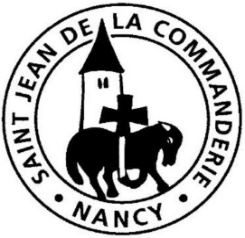 13 mai 2021Jeudi de l’Ascension  BIl s’élevaAvant de retourner vers son Père, le Christ confie à ses disciples la continuité de sa mission ; c’est – littéralement – le début des Actes des Apôtres. Précisant qu’il s’agit de proclamer l’Évangile et de baptiser, le Christ les envoie agir en son nom propre pour que « se construise le corps du Christ » qu’est l’Église. CHANT D’OUVERTUREIl est vraiment ressuscitéIl est vraiment ressuscité ! Pourquoi chercher parmi les morts ?         Il est vivant comme il l’a promis ! Alléluia ! C’est la Pâque du Seigneur, clame l’Esprit ;C’est la Pâque du Seigneur en vérité ;Le Seigneur a versé son sang, En signe de l’Esprit qui devait venir ;Il nous a signés de son sang Et nous avons été protégés. Alléluia !Tu ouvres la fête de l’Esprit, 							      Tu nous entraînes dans la danse mystique ;Ô Pâque de Dieu, qui descend du ciel sur la terre,Et qui, de la terre, remonte vers le ciel,En toi la création tout entière                                                            S’assemble et se réjouit. Alléluia !TEMPS PENITENTIELChant pour l’AspersionJ’ai vu l’eau vive jaillissant du cœur du Christ. Alléluia. Alléluia. Tous ceux que lave cette eau seront sauvés et chanteront :	Alléluia. Alléluia. Alléluia.J’ai vu la source devenir un fleuve immense. Alléluia. Alléluia.Les fils de Dieu rassemblés chantaient leur joie d’être sauvés :Alléluia. Alléluia. Alléluia.1ère Lecture : Ac 1, 1-11Lors e son Ascension, Jésus envoie ses disciples en mission et leur promet l’Esprit Saint. Par ce récit, St Luc indique ce qui sera l’objet de son deuxième livre : les Actes des Apôtres. Là se trouve la source de notre mission de baptisés : l’envoi du Christ et le don de l’Esprit Saint.Psaume 46Dieu monte parmi l’acclamation, le Seigneur aux éclats du cor.Tous les peuples, battez des mains,Acclamez Dieu par vos cris de joie !Car le Seigneur est le Très-Haut, le redoutable,Le grand roi sur toute la terre.Dieu s’élève parmi les ovations,Le Seigneur, aux éclats du cor.Sonnez pour notre Dieu, sonnez,Sonnez pour notre roi, sonnez !Car Dieu est le roi de la terre,Que vos musiques l’annoncent !Il règne, Dieu, sur les païens,Dieu est assis sur son trône sacré.2ème Lecture : Ep 4, 1-13C’est l’Esprit Saint qui est la source de l’unité des chrétiens. St Paul nous exhorte à saisir toute la portée de notre baptême afin que se construise le corps du Christ.Évangile : Mc 16, 15-20Alléluia. Alléluia.	Allez ! De toutes les nations faites des disciples, dit le Seigneur.	Moi, je suis avec vous tous les jours jusqu’à la fin du monde. Alléluia.PRIERE DES FIDELESL’Esprit Saint, que Jésus a promis à ses apôtres, nous vient en aide parce que nous ne savons pas prier. Dans l’attente de sa venue dans l’Église et pour le monde, nous implorons :R/	Ô Seigneur, envoie ton Esprit qui renouvelle la face de la terre !Seigneur Jésus, tu as promis un baptême de feu à tes apôtres.Que la force de ton Esprit soit donnée à ceux qui ont la charge de guider ton Église. R/Seigneur Jésus, tu as envoyé tes apôtres en mission dans le monde entier. Que ton Esprit soit envoyé sur ceux qui témoignent de toi, particulièrement dans les pays où ton Évangile est rejeté. R/Seigneur Jésus, tes apôtres sont rester à regarder le ciel le jour de l’l’Ascension.Que ton Esprit soit envoyé sur ceux qui doutent de ta présence invisible dans notre monde, qu’il leur soit donné de croire que tu reviendras dans la gloire. R/Seigneur Jésus, les communautés chrétiennes sont le signe de ta présence pour le monde.Qu’il leur soit donné de garder l’unité de l’Esprit par le lien de la paix. R/Seigneur Jésus, regarde notre monde qui aspire à connaître la joie de ta présence. Envoie ton Esprit selon la promesse que tu as faite à tes apôtres. Et réponds à nos prières, toi qui es vivant pour les siècles des siècles. – Amen.COMMUNIONAllez dire à tous les hommes : Le Royaume est parmi vous,Alléluia, alléluia, le Royaume est parmi vous.1.	Chantez au Seigneur un chant nouveau,Chantez au Seigneur, terre entière,Chantez au Seigneur et bénissez son nom !De jour en jour proclamez son salut,Racontez à tous les peuples sa gloire,A toutes les nations ses merveilles !2.	Rendez au Seigneur, famille des peuples,Rendez au Seigneur la gloire et la puissance,Rendez au Seigneur la gloire de son nom.Allez dire aux nations : Le Seigneur est roi !Il gouverne les peuples avec droiture.Joie au ciel ! Exulte la terre !3. 	La campagne tout entière est en fête.Les arbres des forêts dansent de joieDevant la face du Seigneur car il vient ;Car il vient pour juger la terre.Il jugera le monde avec justice,Selon sa vérité, tous les peuples.Pour que tu croiesque tu monterasavec moi, dit le Christ,je suis descendu vers toi ;et pour que tu croiesque tu vivras par moi,je suis mort pour toi.Saint Augustin (354-430)